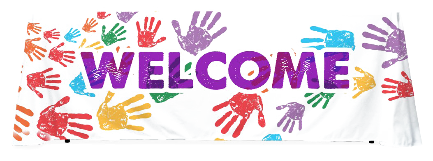 WELCOME TO MY TEACHER PAGE!Here you will find our upcoming lessons and reminders for special events or requirements for the next two weeks. Or sometimes more immediate memos.Language Arts: Phonemic Awareness ActivitiesListening to sounds through games and poems to activate listening skills that will eventually lead to listening to sounds in words. Daily drills focus on how letters and words work; rhyme, syllables, compound words, word endings, and beginning and ending soundsReading-Daily routines such as our morning letter teach reading and writing concepts; directionality, 1-1 word match, return sweep, and introduce high frequency words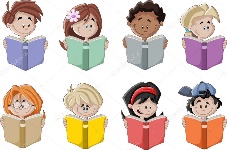 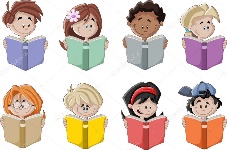  Poetry Anthology- Familiar songs and poems to help reinforce the above and foster a love for words and reading, and independenceWriting- ABC BOOM!-  Learning a variety of “strokes” that work             individually or together to form letters   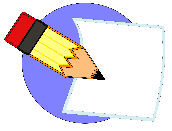 		Journals-students frequently discuss and write their stories through drawings and early attempts at print		Letter and word practice in their bookletsZoo Phonics- 26 animals live in the ZOO, each representing the alphabet. Activities focus on individual letters and sounds which assist in reading and written work. MATH :                                                                                             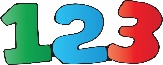 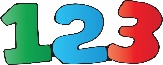 Present OutcomesNumbers to 3 and 5 – Subitizing – I know how many without counting! Fingers, familiar arrangements of dots (Dice), 5 Frames, Numbers before and after Patterns- I can identify, copy, extend, create, describe and name the core of patterns! We use Actions, Sounds, and small materials to carry out tasksExploratory- Our multiage group has been busy with various special events and lessons about Community events and Important topics such as Truth and Reconciliation, Terry Fox, and Healthy Relationships/Conflict Resolution  